Eksem i øregangenEksem er en kløende hudlidelse som kan vise sig overalt på kroppen.  Eksem i øregangen er en hyppig lidelse, som viser sig ved kløe og irritation i øregangen. Huden i øregangen vil være rød, skællende og ofte hævet. Forandringerne kan også ses på det ydre øre. Øregangseksem er en kronisk lidelse som kan symptomlindres men indimellem vil blusse op igen.  Personer med snæver øregang og høreapparats brugere er særligt udsatte for at få eksem i øregangen, dette skyldtes at øregangen ikke får så meget luft, og dermed kan det være fugtigt i øregangen. Fugt virker udtørrende på huden og der kan derfor opstå eksem. Hyppig badning f.eks. i svømmehal eller pools kan også give anledning til eksem i øregangen.Eksem behandles effekt med creme eller øredråber indeholdende binyrebarkhormon (steroid). Behandlingen vil oftest virke i løbet af få dage. Det er dog vigtigt at behandlingen ud trappes, da et hurtigt stop i behandlingen kan få symptomerne til at blusse op. Behandling af eksem med steroid creme/øredråber:uge smøres/dryppes 1 gang dagligtuge smøres/dryppes 1 gang hver 2. dag.uge smøres/dryppes 1 gang hver 3. dagHerefter holdes pause. På de dage hvor der ikke smøres med steroid kan huden i øret holdes fugtig med f.eks. mandelolie, fugtighedscreme eller anden olie ved sengetid.Vand virker udtørrende på huden. Ved badning anbefales svømmepropper. Der kan tilstøde betændelse ved eksem. Ved smerter når man trækker i øret, flåd fra øret, og evt. feber, det er derfor vigtigt at søge læge. Betændelse i øret kan behandles med øredråber som indeholder antibiotikum.Brug af vatpinde i øret øger risikoen for betændelse da der kan komme ridser i huden hvori bakterierne kan trænge ind. Der er derfor vigtigt at der ikke anvendes vatpinde i ørerne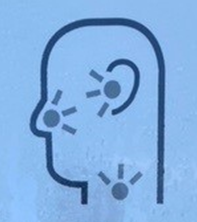 Øre-,Næse-,Halsklinikken Varde Speciallæge Jalal SaadiSøndertoften 22,6800 Varde, Telefon 32 223 226     